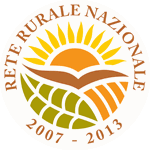 SCHEDA DI ISCRIZIONERiunione Tecnica “Indicatori di contesto 2014/2020 - sezione Ambientale”INEA, Sala Serpieri, Via Nomentana 41 - Romamercoledì 13 novembre 2013, h. 9.30 – 14(da inviare entro il 11 novembre 2013 al seguente indirizzo brandi@inea.it)Suggerimenti e richieste di informazioniNomeCognomeEnte Ruolo IndirizzoTel e-mail 